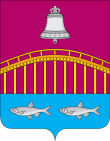 Администрация сельского поселения«Великовисочный сельсовет» заполярного районаНенецкого автономного округаРАСПОРЯЖЕНИЕот  16.08.2021 № 52-оснс. Великовисочное Ненецкий АООб уличном освещенииВ связи с уменьшением продолжительности светового дня, в соответствии с требованиями п.п. 4.6.1, 4.6.3, 4.6.4 ГОСТ Р 50597-93 «Государственный стандарт Российской Федерации. Автомобильные дороги и улицы. Требования к эксплуатационному состоянию, допустимому по условиям обеспечения безопасности дорожного движения»:С 16 августа 2021 года производить включение и отключение уличного освещения в населенных пунктах Сельского поселения «Великовисочный сельсовет» Заполярного района Ненецкого автономного округа:д. Лабожское, д. Щелино, д. Тошвиска, д. Пылемец: включение - с наступлением вечерних сумерек (при снижении естественной освещенности до 20 лк), отключение - в утренние сумерки (при естественной освещенности до 10 лк);с. Великовисочное – в соответствии с техническими параметрами оборудования автоматического включения-отключения уличного освещения.Начальнику филиала МП ЗР «Севержилкомсервис» ЖКУ «Великовисочное» обеспечить включение и отключение уличного освещения в населенных пунктах Сельского поселения «Великовисочный сельсовет» Заполярного района Ненецкого автономного округа в соответствии с пунктом 1 настоящего распоряжения.Настоящее распоряжение  вступает в силу со дня его подписания.      Глава Сельского поселения «Великовисочный сельсовет» ЗР НАО                                            Н.П. Бараков